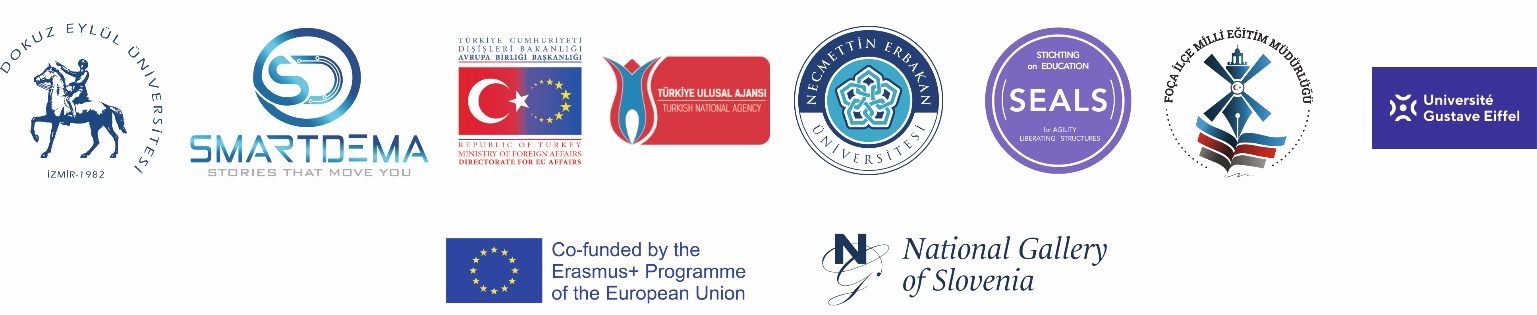 SMARTDEMA PROJESİ TOPLANTI GÜNDEMİ1 – 2 Ekim 2021MARK WARNER PHOKAİA BEACH RESORT OTEL https://mwphokaia.com/01 EKİM CUMA10:00		- Açılış 10.00 - 11.00 	– Proje konusu ve hakkında bilgilendirme    (Dr.Emir Özeren – Dr. Kevser Çınar )11:00 – 11:30 – Foça İlçe Milli Eğitim Müdürlüğünün projedeki faaliyetleri    ( İlçe MEM Süleyman Menek)11:30 – 12:00  – Foça destinasyonlarının belirlenme sürecinin paylaşılmasıÖĞLE YEMEĞİ  14:00 – 15:00 	 – Proje uygulamasının tanıtımı (Daniel Weiss)15:00 – 16:00 – Projenin bundan sonra sonraki süreçlerinin paylaşılması ( Dr. Kevser Çınar ) 16:10 – 16:30  -  Foça’da belirlenen destinasyonların tanıtılması16:30 – 17:30  –  Foça tarihinin ve kültürel mirasın kültürel izleri –    ‘’Bir çift gözün görebileceği en güzel yerdir Foça" 		   (Sebahattin Karaca) 18:00 – 20:00  -  Tekne Turu ile Denizden Foça ve Denizde belirlenen destinasyonların         		   tanıtılması  		   ( Cevat Yıldırım) AKŞAM  YEMEĞİ 02 EKİM CUMARTESİ10:00 – 12:00 – Foça çevresinin ve uygulamada içerik oluşturulacak destinasyonların	 	  rehberlikle tanıtılması ÖĞLE YEMEĞİ	13:30 – 14:30 - Proje hakkında görüşler, yeni işbirliği olanakları, değerlendirme                           (Proje ekibi ve katılımcılar)KAPANIŞ VE TEŞEKKÜR